Международная занимательная викторина«Математика в загадках»1. Отгадай дружок шараду, за хорошую награду.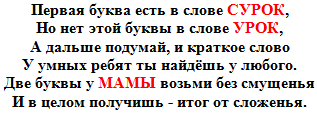 А) Минус                                                                                                                       Б) СуммаВ) Плюс                                                                                                                         Г) Итог 2. Расшифруйте ребус, и узнаете, о чём идёт речь: «Он давно знаком со мной, каждый угол в нем - прямой, все четыре стороны одинаковой длины».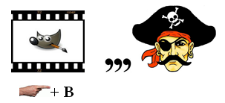 А) Прямоугольник                                                                                                      Б) ТрапецияВ) Квадрат                                                                                                                   Г) Ромб3. Отгадай, посчитай и ответ скорей давай. 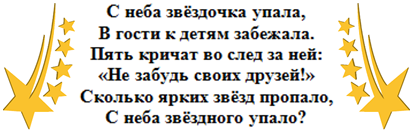 А) 1                                                                                                                                          Б) 4В) 5                                                                                                                                           Г) 64. Вот задача для ребят, вы ответьте мне на 5.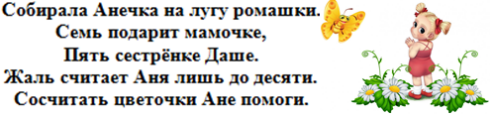 А) 12                                                                                                                                         Б) 10 В) 7                                                                                                                                            Г) 55. Сколько зайчиков спряталось за забором?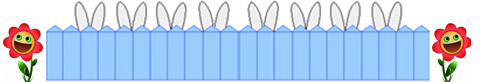 А) 16                                                                                                                                      Б) 12В) 9                                                                                                                                        Г) 86. Расшифруйте ребус и узнаете, как называется математический знак для обозна-чения действия вычитания.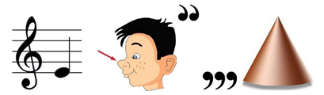 А) Разность                                                                                                                   Б) Минус В) Тире                                                                                                                          Г) Плюс7. Загадаю вам загадку, вы найдите к ней отгадку.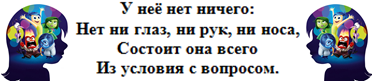 А) Задача                                                                                                                      Б) ЗагадкаВ) Теорема                                                                                                                    Г) Шарада 8. Какая геометрическая фигура, «вписались» в слово, которое обозначает широту знаний?                                       _ _ _ _ ОЗОРА) Шар                                                                                                                             Б) Овал В) Куб                                                                                                                              Г) Круг       9. Снесла курочка яички, посмотрите на страничке. Сколько у неё цыплят, жёлтых, маленьких ребят?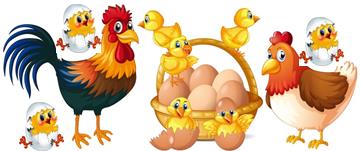 А) 10                                                                                                                                           Б) 9В) 8                                                                                                                                              Г) 510. Отгадай дружок шараду и получишь приз в награду.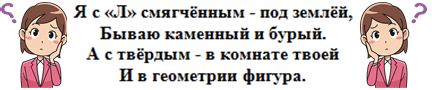 А) Дуга                                                                                                                         Б) Квадрат     В) Угол                                                                                                                         Г) Ромб11. Какие ифры спрятались за обезьянкой и львёнком?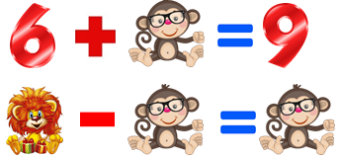 А) За обезьянкой - 3, за львёнком - 6                             Б) За обезьянкой - 2, за львёнком - 7В) За обезьянкой - 4, за львёнком – 5                             Г) За обезьянкой - 6, за львёнком – 312. Вот задача, дай ответ, знаешь цифры или нет.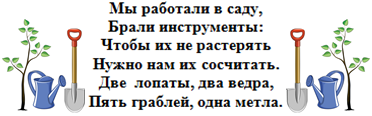 А) 11                                                                                                                                         Б) 10В) 9                                                                                                                                            Г) 813. Расшифруйте ребус и узнаете, как называется математическое выражение требующее выполнять некоторые действия над числами.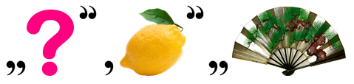 А) Правило                                                                                                           Б) УпражнениеВ) Задача                                                                                                              Г) Пример14. Как вы думаете, в каком домике живёт треугольник?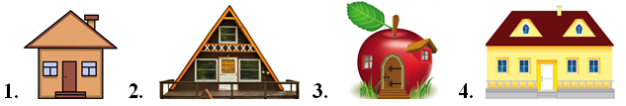 А) Домик №1                                                                                                            Б) Домик №2В) Домик №3                                                                                                            Г) Домик №4